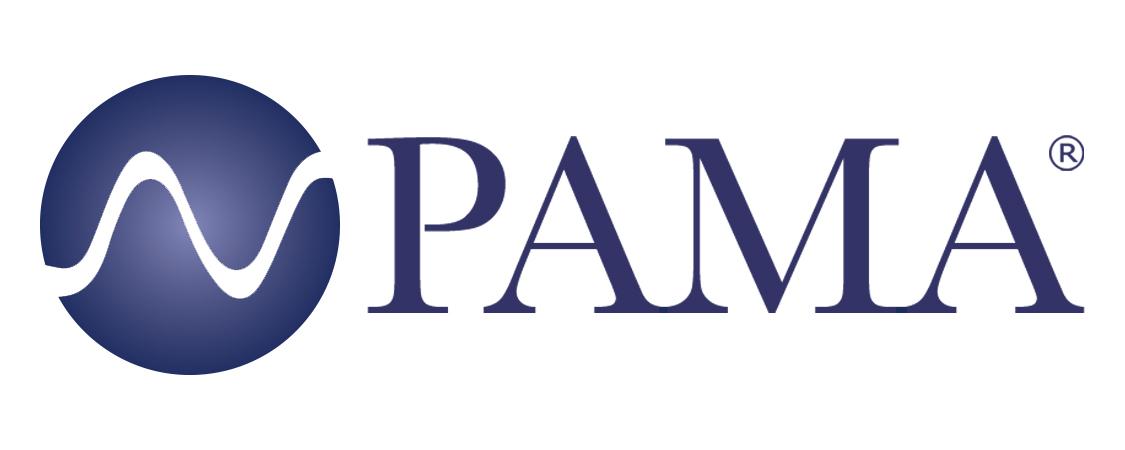 PR Contact:Robert Clyne PresidentClyne Media, Inc.
T. 615.662.1616
robert@clynemedia.com  PAMA Contact:Jennifer Shockley, CAEExecutive DirectorProfessional Audio Manufacturers AllianceT. 717.614.4271jennifer@aimanswers.comFor Immediate ReleaseChris Regan Becomes Chair of Professional Audio Manufacturers Alliance (PAMA) Board of Directors — Regan succeeds Greg Beebe as he begins his two-year term —Lemoyne, PA, February 10, 2021– The Professional Audio Manufacturers Alliance (PAMA) announces that Chris Regan has become Chair of PAMA’s Board of Directors for a two-year term. Selected by the PAMA Directors as Chair-Elect in 2018, Regan succeeds Greg Beebe (Sennheiser) as Chair. Beebe remains on the PAMA Board as a Director, and Karam Kaul (Harman) has succeeded Regan as Chair-Elect.Regan is a 15-year veteran audio professional whose resume includes serving on the founding team at Crowley and Tripp Microphones as Product Manager; as VP of Sales and Operations, North America for Audio Processing Technology; and his current position as Co-Founder and President of PAMA member company RF Venue, an innovative and fast-growing developer and manufacturer of patented antenna and RF communications products for wireless microphones and in-ear monitor systems. Regan holds two U.S. patents and received his MBA from Babson College.  “PAMA has made significant progress in recent years towards our common purpose of promoting high-quality professional audio,” said Beebe. “Chris has proven skills and a devotion to PAMA’s mission that have played a major role in that progress.”“As a PAMA Board member and Chair-Elect,” Regan shares, “I have witnessed the great value of cooperation and dialog between often competitive companies that share a commitment and a progressive vision of fostering a stronger industry. While challenged by the high standard of leadership set by Greg Beebe, I am honored to now lead the Board as we continue to grow the organization and extend its positive impact.” Learn more about PAMA at www.pamalliance.org. Photo file 1: ChrisRegan.JPGPhoto caption 1: Chris Regan, Board of Directors Chair, PAMAAbout PAMA: Founded in 2003, the Professional Audio Manufacturers Alliance (PAMA) is the collective voice and forum for the leading manufacturers of professional audio products and the people who use them. PAMA member companies conduct business worldwide in support of high-quality audio across a wide range of industries – pursuing the state of the art in technology and practice to enable audio professionals to elevate their craft and delight listeners and audiences every day. PAMA’s mission is to promote awareness and appreciation of high-quality professional audio through market leadership, communication and education. Our core customers are pro-audio professionals around the world with an interest in promoting high-quality audio. Learn more at www.pamalliance.org. 